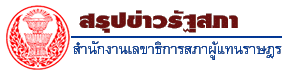 พิธีเปิดโครงการสาธารณะประโยชน์เพื่อสร้างและพัฒนาชุมชนให้เข้มแข็งบริเวณโดยรอบสำนักงานเลขาธิการสภาผู้แทนราษฎร (เกียกกาย)	วันศุกร์ที่ ๒๕ กันยายน ๒๕๕๘ เวลา ๐๙.๓๐ นาฬิกา ณ ห้องประชุมสารนิเทศ ชั้น ๑ อาคารรัฐสภา ๑ นายจเร พันธุ์เปรื่อง เลขาธิการสภาผู้แทนราษฎร จะเป็นประธานในพิธีเปิดโครงการสาธารณะประโยชน์เพื่อสร้างและพัฒนาชุมชนให้เข้มแข็งบริเวณโดยรอบสำนักงานเลขาธิการสภาผู้แทนราษฎร (เกียกกาย) กิจกรรมปันความรู้สู่ชุมชน : สัมผัสการทำงานของสถาบันนิติบัญญัติ ชมห้องประชุมรัฐสภา และพิพิธภัณฑ์พระบาทสมเด็จพระปกเกล้าเจ้าอยู่หัว เพื่อเสริมสร้างการมีส่วนร่วมกับชุมชนที่อยู่ในบริเวณรัศมีไม่เกิน ๑ กิโลเมตร โดยรอบสำนักงานเลขาธิการสภาผู้แทนราษฎร (เกียกกาย) ประกอบด้วยชุมชนเขียวไข่กา ชุมชนบ้านพักองค์การ             ทอผ้า ชุมชนบางกระบือ ๑๔ และชุมชนวัดแก้วฟ้าจุฬามณี ให้ได้รับความรู้ความเข้าใจเกี่ยวกับการเมืองการปกครองระบอบประชาธิปไตยในระบบรัฐสภา ตลอดจนได้แลกเปลี่ยนความรู้ ประสบการณ์เกี่ยวกับการเมืองการปกครองระบอบประชาธิปไตย และได้เข้ามามีส่วนร่วมกับสำนักงานเลขาธิการสภาผู้แทนราษฎร ในการพัฒนาประชาธิปไตยอย่างยั่งยืนต่อไป                     จัดโดย สำนักงานเลขาธิการสภาผู้แทนราษฎร โดยคณะกรรมการเสริมสร้างความเป็นพลเมืองในระบอบประชาธิปไตยตามวิถีรัฐธรรมนูญ************************************